от « _01_» ____03_____  2022 г.                                                            № ___216___Об утверждении состава Ревизионной комиссии  Общества   с ограниченнойответственностью «Мирнинское специализированноемонтажно-эксплуатационное предприятие»               В соответствии с Федеральным законом от 08.12.1998 № 14-ФЗ «Об обществах с ограниченной ответственностью»,  пунктами  10.1, 10.2 Устава Общества с ограниченной ответственностью «Мирнинское специализированное монтажно-эксплуатационное предприятие», утвержденным  Постановлением городской Администрации от 11.01.2021 №1,   городская Администрация постановляет:1. Создать Ревизионную комиссию ООО «Мирнинское специализированное монтажно-эксплуатационное предприятие»  со сроком полномочий на  один год.2. Утвердить состав Ревизионной комиссии ООО «Мирнинское специализированное монтажно-эксплуатационное предприятие»  согласно приложению к настоящему Постановлению.  	    3.  Опубликовать настоящее Постановление в порядке, установленном Уставом МО «Город Мирный».                   4. Настоящее Постановление вступает в силу со дня его официального опубликования.           5.   Контроль исполнения настоящего Постановления оставляю за собой.И.о. Главы  города                                                                                 	           С.Ю. МедведьПриложение к Постановлениюгородской Администрации      от «___01__» ____03______    2022 г. №____216____	                   Состав Ревизионной комиссии Общества с ограниченной ответственностью «Мирнинское специализированное монтажно-эксплуатационное предприятие»АДМИНИСТРАЦИЯМУНИЦИПАЛЬНОГО ОБРАЗОВАНИЯ«Город Мирный»МИРНИНСКОГО РАЙОНАПОСТАНОВЛЕНИЕ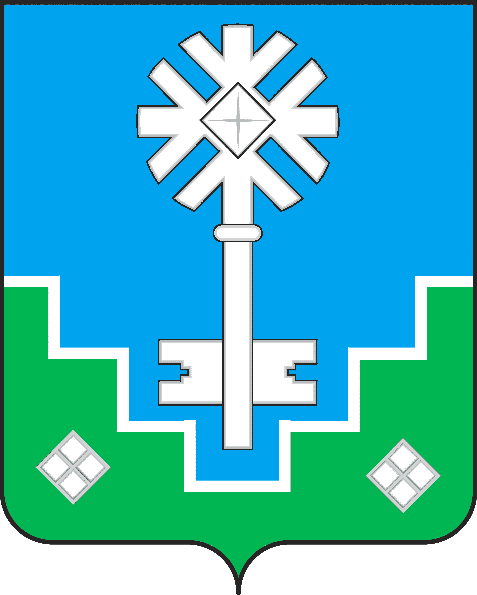 МИИРИНЭЙ  ОРОЙУОНУН«Мииринэй куорат»МУНИЦИПАЛЬНАЙ ТЭРИЛЛИИ ДЬАHАЛТАТАУУРААХСольжиграсова Анна Кимовна Семенова Оксана Александровна             Начальник отдела по внутреннему муниципальному финансовому контролю и контролю финансово-хозяйственной деятельности МУП;Главный специалист отдела  по внутреннему  муниципальному финансовому контролю и контролю финансово-хозяйственной деятельности МУП;Иванов Дмитрий Юрьевич Шамаева  Ньургустаана Эдуардовна Заместитель начальника  правового управления; Главный специалист по имущественным отношениям   управления имущественных отношений;Дудрова Оксана Витальевна Главный специалист   управления имущественных отношений.